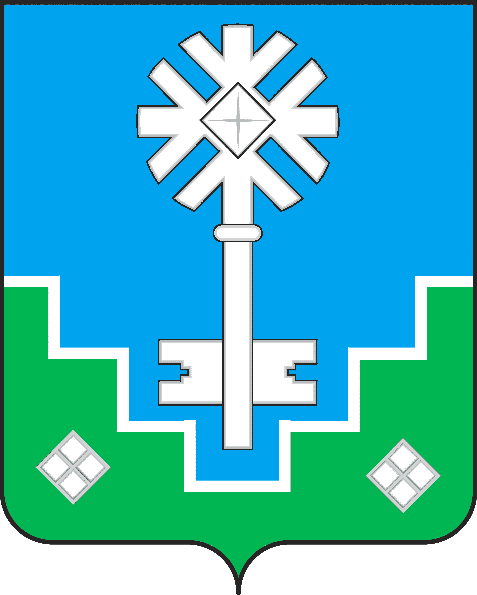 МУНИЦИПАЛЬНОЕ ОБРАЗОВАНИЕ «ГОРОД МИРНЫЙ»МИРНИНСКОГО РАЙОНА РЕСПУБЛИКИ САХА (ЯКУТИЯ)ГОРОДСКОЙ СОВЕТСАХА РЕСПУБЛИКАТЫН МИИРИНЭЙ ОРОЙУОНУН«МИИРИНЭЙ КУОРАТ»  МУНИЦИПАЛЬНАЙ ТЭРИЛЛИИКУОРАТ СЭБИЭТЭРЕШЕНИЕБЫҺААРЫЫ27.08.2020                                                                     		                       № IV – 33-2 О внесении изменения в Правила землепользования и застройки МО «Город Мирный», утвержденные решением городского Совета от 26.05.2016 № III-37-4В соответствии с Федеральным законом от 06.10.2003 № 131-ФЗ «Об общих принципах организации местного самоуправления в Российской Федерации», Градостроительным кодексом Российской Федерации, земельным кодексом Российской Федерации, Уставом муниципального образования «Город Мирный» Мирнинского района Республики Саха (Якутия), в целях приведения Правил землепользования и застройки МО «Город Мирный» в соответствие с действующим законодательством и обеспечения прав и законных интересов физических и юридических лиц, в том числе правообладателей земельных участков и объектов капитального строительства,  городской Совет РЕШИЛ: 1. Внести в Правила землепользования и застройки МО «Город Мирный», утвержденные решением ГС от 26.05.2016 № III-37-4 следующее изменение: пункт 3 статьи 47 изложить в следующей редакции:«- Отдых (рекреация) (5.0), включающий в себя содержание видов разрешенного использования с кодами 5.1 – 5.5 (спорт; обеспечение спортивно-зрелищных мероприятий; обеспечение занятий спортом в помещениях; площадки для занятий спортом; оборудованные площадки для занятий спортом; водный спорт; авиационный спорт; спортивные базы; природно-познавательный туризм; туристическое обслуживание; охота и рыбалка; причалы для маломерных судов; поля для гольфа или конных прогулок);- Питомники (1.17);- Парки культуры и отдыха (3.6.2);- Общественное питание (4.6);- Недропользование (6.1).». 2. Опубликовать настоящее решение в порядке, установленном Уставом МО «Город Мирный».3. Настоящее решение вступает в силу с момента его опубликования.4. Контроль исполнения настоящего решения возложить на комиссию по вопросам ЖКХ и отраслям промышленности (В.Н. Трушков) и комиссию по бюджету, налоговой политике, землепользованию, собственности (К.Б. Дегтярев).И.о. председателя городского Совета	                      И.о. Глава города             _______________ Ю.Б. Мёдова                        _____________ С.Ю. Медведь